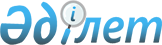 Об утверждении Правил конкурсного замещения должностей профессорско-преподавательского состава и научных работников высших учебных заведений
					
			Утративший силу
			
			
		
					Постановление Правительства Республики Казахстан от 17 февраля 2012 года № 230. Утратил силу постановлением Правительства Республики Казахстан от 25 августа 2015 года № 661

      Сноска. Утратил силу постановлением Правительства РК от 25.08.2015 № 661 (вводится в действие со дня его первого официального опубликования).      Примечание РЦПИ.

      В соответствии с Законом РК от 29.09.2014 г. № 239-V ЗРК по вопросам разграничения полномочий между уровнями государственного управления см. приказ Министра образования и науки РК от 23.04.2015 г. № 230.      В соответствии с подпунктом 28) статьи 4 Закона Республики Казахстан от 27 июля 2007 года «Об образовании» Правительство Республики Казахстан ПОСТАНОВЛЯЕТ:



      1. Утвердить прилагаемые Правила конкурсного замещения должностей профессорско–преподавательского состава и научных работников высших учебных заведений.



      2. Настоящее постановление вводится в действие по истечении десяти календарных дней со дня первого официального опубликования.      Премьер-Министр

      Республики Казахстан                       К. Масимов

Утверждены         

постановлением Правительства

Республики Казахстан    

от 17 февраля 2012 года № 230 

Правила

конкурсного замещения должностей

профессорско-преподавательского состава и научных работников

высших учебных заведений 

1. Общие положения

      1. Настоящие Правила конкурсного замещения должностей профессорско-преподавательского состава и научных работников высших учебных заведений (далее – Правила) разработаны в соответствии с подпунктом 28) статьи 4 Закона Республики Казахстан от 27 июля 2007 года «Об образовании» и определяют порядок конкурсного замещения должностей профессорско-преподавательского состава и научных работников высших учебных заведений независимо от форм собственности, предусмотренных штатным расписанием высшего учебного заведения (далее – штатных должностей).



      2. К должностям профессорско-преподавательского состава относятся заведующий кафедрой, профессор, доцент, старший преподаватель, преподаватель (ассистент).



      3. К конкурсу на замещение должностей профессорско-преподавательского состава и научных работников допускаются лица, имеющие высшее (или послевузовское образование) по соответствующим профилям.



      Конкурсному замещению подлежат вакантные должности профессорско-преподавательского состава, педагогические работники, переизбираемые в занимаемых должностях, а также научные работники.



      4. Конкурс на замещение должностей профессорско-преподавательского состава и научных работников проводится в соответствии с предъявляемыми к претендентам с типовыми квалификационными характеристиками к должностям научно-педагогических и научных работников, утвержденным уполномоченным органом в области образования.



      На конкурс по замещению должностей доцентов, профессоров в высших учебных заведениях в области искусства, культуры и спорта допускаются специалисты, не имеющие соответствующего ученого звания и ученой степени, но обладающие большим опытом практической работы по данной специальности. 

2. Объявление о конкурсе

      5. Конкурс на замещение вакантных должностей профессорско-преподавательского состава и научных работников и информация о вакантных должностях объявляются вузом через республиканские средства массовой информации. 



      6. Заявления на конкурс вакантных должностей подаются не позднее тридцати календарных дней со дня опубликования объявления.



      Отказ в приеме заявления должностным лицом, ответственным за организацию и проведение конкурса, имеет место в случае несоответствия представленных претендентом документов типовым квалификационным характеристикам должностей педагогических работников и приравненных к ним лиц, установленным уполномоченным органом в области образования (далее – типовые квалификационные характеристики). 

3. Формирование конкурсной комиссии

      7. Количество и персональный состав конкурсной комиссии на замещение должностей профессорско-преподавательского состава и научных работников (далее – конкурсная комиссия) и сроки ее полномочий определяются Ученым советом высшего учебного заведения и утверждаются приказом руководителя.



      8. Конкурсная комиссия определяет формы, процедуры, сроки проведения конкурса, проводит анализ конкурсной документации, выносит решение по итогам конкурса.



      9. Основными задачами работы конкурсной комиссии являются:



      1) предоставление всем равных возможностей для участия в конкурсе;



      2) обеспечение добросовестной конкуренции среди участников конкурса;



      3) осуществление контроля за соблюдением объективности, гласности проведения конкурса.



      10. Конкурсная комиссия создается в следующем составе: председатель конкурсной комиссии - заместитель руководителя высшего учебного заведения, заместитель председателя, секретарь и члены комиссии в составе не менее трех человек. 

4. Прием и рассмотрение документов участников конкурса

      11. Лица, желающие участвовать в конкурсе, с последующим заключением трудового договора, подают заявление на имя руководителя высшего учебного заведения. К заявлению прилагаются следующие документы:



      1) личный листок по учету кадров;



      2) автобиография;



      3) нотариально заверенные копии дипломов о высшем образовании, академической и ученой степени, документ об ученом звании;



      4) копии сертификатов о переподготовке и повышении квалификации (при наличии); 



      5) список научных работ и изобретений (при наличии);



      6) медицинская справка формы № 086.



      12. Лица, работающие в данном высшем учебном заведении, для участия в конкурсе или занятия должности по трудовому договору подают на имя руководителя высшего учебного заведения заявление, характеристику и список научных работ и изобретений в случае их наличия.



      13. Документы лиц, желающих участвовать в конкурсе на занятие должности профессора, доцента, старшего преподавателя, преподавателя, направляются с подписью руководителя высшего учебного заведения на кафедру для предварительного заключения.



      14. Документы лиц, желающих участвовать в конкурсе на занятие должности заведующего кафедрой, направляются с подписью руководителя высшего учебного заведения на кафедру и соответствующий факультет для предварительного заключения.



      В этом случае на заседании кафедры председательствует заместитель руководителя высшего учебного заведения, который подписывает соответствующее заключение.



      15. Конкурсные материалы предварительно рассматриваются на заседании соответствующей кафедры, которая выносит заключение, носящее рекомендательный характер.



      16. Лица, участвующие в конкурсе и имеющие научно-педагогический стаж, отчитываются на заседании кафедры о научно-педагогической деятельности за период, предшествующий конкурсу.



      17. Заключение кафедры по каждому кандидату принимается открытым или тайным голосованием простым большинством голосов, которое направляется в конкурсную комиссию.



      18. Заключение кафедры считается действительным, если на ее заседании присутствовали не менее 2/3 штатных преподавателей кафедры.



      19. Заключение кафедры о кандидатуре заведующего кафедрой подписывает заместитель руководителя вуза, проводивший заседание кафедры.



      20. Участники конкурса имеют право присутствовать на заседании кафедры и ознакомиться по их желанию с ее заключением. 

5. Порядок избрания по конкурсу

      21. Конкурс на замещение должностей профессорско-преподавательского состава и научных работников проводится на основе аналитического обобщения итогов деятельности претендентов в форме анкетирования, экспертной оценки, тестирования, собеседования, творческих отчетов, защиты авторских разработок, практических заданий, при этом проверяются знания в соответствии с типовыми квалификационными характеристиками по каждой должности для определения уровня профессионализма. С содержанием заключений тестов и анкет, а также с материалами проверки претендент должен быть ознакомлен письменно не позднее, чем за неделю до заседания конкурсной комиссии.



      22. Целью собеседования является оценка профессиональных и личностных качеств кандидатов с учетом типовых квалификационных характеристик, особенностей конкретного высшего учебного заведения, на вакантную должность которого объявлен конкурс.



      23. По каждой кандидатуре на заседании конкурсной комиссии оглашается заключение кафедры.



      24. После этого конкурсная комиссия открытым голосованием принимает решение о включении кандидатуры на данную должность в единый бюллетень для тайного голосования по конкурсному отбору на должность, согласно приложению к настоящим Правилам.



      25. Согласие или несогласие с кандидатурой выражается словами «согласен» или «не согласен» против фамилии каждого кандидата. Бюллетень, в котором не вычеркнута ни одна фамилия в случае участия в конкурсном отборе двух и более претендентов на одну должность, признается недействительным.



      26. Для подсчета голосов конкурсная комиссия перед началом тайного голосования избирает счетную комиссию в составе не менее трех членов комиссии. Счетная комиссия оглашает результаты голосования по каждой кандидатуре. Протокол счетной комиссии утверждается конкурсной комиссией и приобщается к материалам конкурса.



      27. Решение конкурсной комиссии при проведении конкурса является действительным, если в голосовании участвовало не менее 2/3 ее членов. Избранным считается кандидат, получивший большинство голосов присутствующих членов конкурсной комиссии.



      Решение конкурсной комиссии, принятое тайным голосованием, является окончательным, если оно принято с соблюдением настоящих Правил.



      28. По результатам тайного голосования конкурсная комиссия готовит рекомендации по каждому претенденту на вакантную должность с формулировкой «рекомендуется ректору вуза» или «не рекомендуется ректору вуза» для заключения трудового договора.



      С результатами конкурса и рекомендациями конкурсной комиссии секретарь комиссии знакомит лиц, участвовавших в нем.



      29. Выборы по конкурсу и заключение трудового договора проводятся не позднее, чем через два месяца после окончания срока подачи заявления.



      30. В случае несоблюдения установленных сроков конкурс и информация о вакантных должностях объявляется заново. 

6. Порядок обжалования

      31. Участники конкурса имеют право обжаловать решение конкурсной комиссии на имя руководителя высшего учебного заведения или в судебном порядке.



      32. Руководитель высшего учебного заведения рассматривает поступившую жалобу на решение конкурсной комиссии и в случаях обнаружения нарушения требований настоящих Правил рекомендует конкурсной комиссии отменить принятое решение.



      33. Предложение руководителя высшего учебного заведения рассматривается конкурсной комиссией на ее заседании в новом составе. На данном заседании конкурсная комиссия отменяет ранее принятое решение или оставляет его без изменения.



      34. Участники конкурса, а также руководитель высшего учебного заведения ознакамливаются с конкурсными документами и результатами конкурса.

Приложение                         

к Правилам конкурсного замещения   

должностей профессорско-           

преподавательского                 

состава и научных работников высших

учебных заведений                   

Образец бюллетеня

для тайного голосования по конкурсному отбору на должность 

БюллетеньДля тайного голосования по конкурсному отбору на должность

_____________________________________________________________________

                  (наименование должности, кафедры)Конкурсная комиссия _____________________________________________________________________

                   (наименование вуза, факультета)

_____________________________________________________________________К заседанию конкурсной комиссии

_____________________________________________________________________

                        (дата и номер протокола)

      Примечание: бюллетень, в котором не вычеркнута ни одна фамилия в случае участия в конкурсном отборе двух и более претендентов на одну должность признается недействительным.
					© 2012. РГП на ПХВ «Институт законодательства и правовой информации Республики Казахстан» Министерства юстиции Республики Казахстан
				Фамилия, имя,

отчество

претендентаНа какую должность

проводится конкурсный

отбор (с указанием

соответствующей

кафедры)Результаты голосования

выражаются оставлением или

вычеркиванием фамилий